Договор аренды Спецтехники № ____-21.г. Екатеринбург                                                                                                                                       _________ 2021 г.ООО «ААА СКАЙЛИФТ», именуемый в дальнейшем "Арендодатель", в лице директора Курочкина Дениса Алексеевича, действующего на основании Устава, с одной стороны и ________________________, в лице директора ____________________________, действующего на основании Устава, именуемое в дальнейшем «Арендатор», с другой стороны, заключили настоящий договор аренды о нижеследующем:Предмет договораСогласно настоящего договора Арендодатель предоставляет Арендатору в пользование спецтехнику с телескопическим гидроподъемником для подъема людей и грузов на высоту, именуемую в дальнейшем "Спецтехника", во временное пользование за плату, а также оказывает Арендатору своими силами услуги по управлению Спецтехникой и по ее техническому обслуживанию.1.2. Предоставляемая в аренду Спецтехника принадлежит Арендодателю на праве собственности.1.3. Арендуемая Спецтехника будет использоваться Арендатором для служебных целей выполнения работ персоналом Арендатора в пределах характеристик данной спецтехники.            1.4. Предоставление услуг Спецтехники осуществляется на основании устной или письменной заявки представителя Арендатора. По результатам каждой отработанной смены заполняется путевой лист, подписываемый обеими сторонами, в котором указывается количество отработанных часов на объектах Арендатора. 	1.5. Минимальный заказ Спецтехники в пределах г.Екатеринбурга составляет ______________.Сроки договораНастоящий договор вступает в силу с момента подписания и действует до 31.12.2021 года. При отсутствии разногласий сторон, настоящий договор автоматически пролонгируется – сроком на 1 год, до 31.12.2022, а также на каждый следующий год до неопределенного срока.3. Порядок расчетов3.1. Расчеты по настоящему Договору производятся в рублях РФ.3.2. Арендная плата по настоящему договору рассчитывается согласно ПРИЛОЖЕНИЯ №1 к настоящему договору, которое является его неотъемлемой частью. Оплата счета заказчиком считается согласованием всех существенных условий договора, по предстоящим работам.3.3. Форма оплаты - безналичный расчет, путем перечисления денежных средств на расчетный счет Арендодателя, либо любой другой способ, не противоречащий действующему законодательству РФ, по предварительному согласованию сторон. Датой оплаты считается дата поступления денежных средств на расчетный счет Арендодателя. 3.4. Оплата по договору производится Арендатором Авансовым платежом 100%.Права и обязанности сторон4.1. Арендодатель обязуется:4.1.1. В течение всего срока действия настоящего договора поддерживать надлежащее состояние Спецтехники, включая осуществление текущего и капитального ремонта.4.1.2. Предоставлять Арендатору доступ к управлению Спецтехникой с соблюдением безопасного режима работы в соответствии с целями аренды, указанными в пункте 1.3. настоящего договора.4.2. Арендатор обязуется:4.2.1. Использовать арендуемую спецтехнику по его целевому назначению в соответствии с п. 1.3. настоящего договора. 5.2.2. Своевременно производить арендные платежи.Ответственность сторон5.2. Ответственность за вред, причиненный третьим лицам арендованной спецтехникой, его механизмами, устройствами, оборудованием, несет Арендодатель в соответствии с правилами, предусмотренными главой 59 ГК РФ. Он вправе предъявить к Арендатору регрессное требование о возмещении сумм, выплаченных третьим лицам, если докажет, что вред возник по вине Арендатора.5.3. В случае несвоевременной оплаты денежных средств по настоящему договору Арендатор уплачивает Арендодателю 0,1% денежных средств от суммы долга за каждый день просрочки.Досрочное расторжение договора6.1. Арендодатель вправе в одностороннем порядке досрочно расторгнуть настоящий договор и потребовать возмещения убытков в случаях, когда Арендатор:6.1.1. Использует Автовышку не в соответствии с ее назначением;6.1.2. Существенно ухудшает состояние Автовышки;6.2. Арендатор вправе требовать досрочного расторжения настоящего договора в случаях, предусмотренных действующим законодательством РФ.6.3. Стороны вправе досрочно расторгнуть настоящий договор по соглашению между ними.Конфиденциальность7.1. Условия настоящего договора, дополнительных соглашений к нему и иная информация, полученная сторонами в соответствии с договором, конфиденциальны и не подлежат разглашению.Разрешение споров8.1. Все споры и разногласия, которые могут возникнуть между сторонами по вопросам, не нашедшим своего разрешения в тексте данного договора, будут разрешаться путем переговоров на основе действующего законодательства РФ, либо в Арбитражном суде Свердловской области.Обстоятельства непреодолимой силы9.1. Стороны освобождаются от ответственности за частичное или полное неисполнение своих обязательств по настоящему договору, если их исполнению препятствует чрезвычайное и непредотвратимое при данных условиях обстоятельство (непреодолимая сила). В этом случае сторона, для которой возникли такие обстоятельства, обязана как можно скорее сообщить об этом другой стороне.Прочие условия10.1. В случае реорганизации Арендатора его права и обязанности по настоящему договору переходят к его правопреемнику.10.2. Настоящий договор составлен на двух листах в двух экземплярах, имеющих одинаковую юридическую силу, по одному для каждой из сторон.Адреса, платежные реквизиты и подписи сторонПриложение № 1 к Договору аренды Спецтехники № ____________________________ОБЩЕСТВО С ОГРАНИЧЕННОЙ ОТВЕТСТВЕННОСТЬЮ «ААА СКАЙЛИФТ»Юридический (фактический и почтовый) адрес: 620017, г. Екатеринбург, улица Стачек, 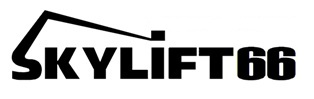 строение 4, помещение 212, ИНН 6685097182, КПП 6688601001, ОГРН 1156658054376, сайт: skylift66.ruПоможем с подбором любой другой спецтехники:Менеджер 8-912-211-58-88 Артем; Директор 8-912-671-57-77 Денис. E-mail: skylift66@mail.ru *Цены актуальны на 2021 год	Арендодатель:ООО «ААА СКАЙЛИФТ»ОГРН  1156658054376ИНН 6685097182, КПП 6688501001Юр. Адрес: 620017, г. Екатеринбург, улица Стачек, дом 4, помещение 212Р/сч.Арендодатель:Директор ООО «ААА СКАЙЛИФТ»_____________Д.А. КурочкинАрендатор:____________________ Арендатор:Директора____________________ ________________ А.В. ПьянковНаименование Параметры техникиСтоимость НАЛ / ИП / НДС Мин. заказ, часов   Автовышки   Автовышки   Автовышки   Автовышки   АвтовышкиАвтовышка 15м Япония15 м вертикально, 12 горизонт1000 / 1050 / 11008Автовышка 18м Япония18 м вертикально, 12 горизонт1100 / 1150 / 12008Автовышка 18м Япония БАЛКОН  18 м вертикально, 14 горизонт (корзина 4м на 2м – 1000кг грузоподъемность)1200 / 1300 / 14008Автовышка 22м Япония22 м вертикально, 16 горизонт1200 / 1300 / 14008Автовышка 25м Япония25 м вертикально, 18 горизонт1300 / 1400 / 15008Автовышка 28м Корея 28 м вертикально, 20 горизонт (распашная люлька 3 на 1,2м)1500 / 1600 / 17008Автовышка 40м Корея40 м вертикально, 25 горизонт (распашная люлька 3 на 1,2м)2400 / 2600 / 30008АвтокраныАвтокраныАвтокраныАвтокраныАвтокраныА/кран 5 т. Япония5 тонн. 24 метра (+монтажная люлька)1300 / 1400 / 15008А/кран 25 т.25 тонн. 21,7 метра1800 / 1900 / 20008А/кран 25 т.25 тонн. 28 метров 1900 / 2000 / 21008А/кран 25т. КЛИНЦЫ 6х625 тонн 32,5 метров., ВЕЗДЕХОД (+монтажная люлька) 2200 / 2300 / 24008А/кран 32 т32 тонн. 30,2 метров2300 / 2400 / 25008А/кран 32 т35 тонн. 30 метров2300 / 2400 / 25008А/кран 35 т35 тонн. 33,2 метров2400 / 2500 / 26008МанипуляторМанипуляторМанипуляторМанипуляторМанипуляторМанипулятор 3т. ЯпонияСтрела 3 тонны, борт 5 тонн1200 / 1300 / 14004 - 8Манипулятор 7т. ЯпонияСтрела 7 тонны, борт 10 тонн2000 / 2100 / 24004 - 8Манипулятор 7т. Япония ВЕЗДЕХОДСтрела 7 тонны, борт 10 тонн(+ ямобур и люлька)2200 / 2300 / 26004 - 8ЯмобурЯмобурЯмобурЯмобурЯмобурЯпонский Ямобур от 200-4001700 / 1800 / 19004 - 8